Name:											Date:Ms. Centonze									Period:Review Sheet: The Story of the American Revolution And The French and Indian War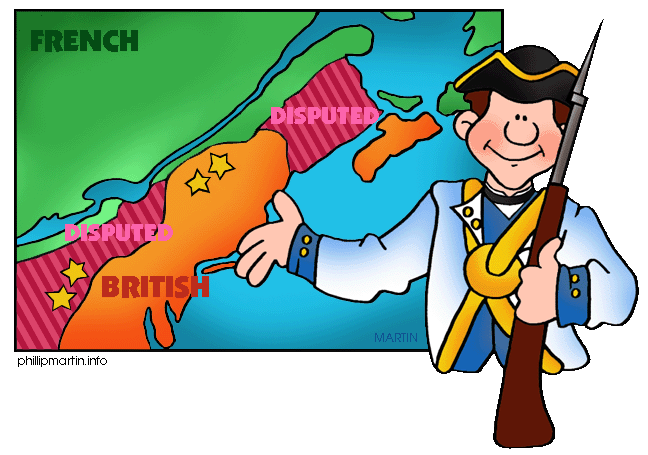 Directions: Answer the following questions in your notebooks and in complete sentences.Define “Mercantilism”.England used the American colonies for what three things?In return, what did England give to the colonies?What did the Navigation and Trade Acts enforce?Define “Salutary Neglect”.What four things did the colonists do during the time of salutary neglect?The French and Indian War was fought between  ___________ and ___________.Most Indians, except the ________________ helped the French.What piece of land was the war being fought over?What was George Washington sent to do?Describe General Braddock’s “open field warfare”.Name some things that hurt General Braddock’s troop’s chances of winning the war.How did the French and Indian War end?Explain the two problems that England faced after the war.How did the English Parliament try to solve these problems? (Be sure to include: Stamp Act, Proclamation of 1763)